Metody pedagogiky, motivacePrůvodce studiem – studijní předpoklady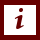 V následující části budete seznámeni s jednotlivými metodami pedagogiky, které se-hrávají ve výuce významnou roli. Kromě metod pedagogiky se zaměříme i na významnou roli motivace, která je pro efektivní výchovu a vzdělávání nezastupitelná.Rychlý náhled studijního materiálu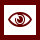 Základní podmínkou pro efektivní vzdělávání je motivace jedince včetně použití adekvátních výukových metod, které budou zajímavé a povedou k snadnějšímu a rychlejšímu přenosu a upevňování znalostí. Metody pedagogiky jsou různé a je nutné je vybírat podle cíle výuky a také podle věku žáků. Nepostradatelnou části je motivace, bez motivace a aktivního zapojení žáka do vzdělávacího procesu nebývají výsledky takové, jaké jsme si stanovili ve vzdělávacím cíli.Cíle STUDIJNÍHO MATERIÁLU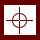 Seznámení s jednotlivými metodami pedagogikyPochopit cíle motivacePochopit cíle edukaceAnalyzovat jednotlivé pedagogické metody Umět použít monologickou metoduNaučit se motivačním strategiímPochopit význam cílené výchovy a její vliv na edukaciZnát jednotlivé základní formy edukaceKlíčová STUDIJNÍHO MATERIÁLU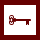 Pedagogika, edukace, motivace, učení, paměťČas potřebný ke studiu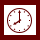 Stopáž studijního materiálu: 00:19:42Doporučený čas ke studiu: 45 minutDalší zdroje – doporučená literatura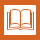 ŠAFRÁNKOVÁ, D. Pedagogika. Praha: Grada 2019. 368 s. ISBN 978-80-247-5511-3.Styly výchovyautoritativní - metodou je příkaz a zákaz. Vyžaduje poslušnost a nepřipouští žádné diskuze o svých rozhodnutích demokratický - vyučující využívá svoji přirozenou autoritu. liberální - vyučující se staví ke studentům jako sobě rovným. Rozhodnutí nechává na ostatních. Sebe chápe jako dozor nad činností kolektivu. Didaktické zásady:zásada názornosti zásada vědeckosti zásada přiměřenostizásada soustavnosti a trvalostizásada spojení teorie s praxíStyly učení: SOCIÁLNÍ  UČENÍKOGNITIVNÍEMOCIONÁLNÍ  Metody:10%  čtení20%  naslouchání30%  zraková paměť40%  zraková + sluchová90%  vlastní zkušenostZákladní atributy efektivního učení:MotivaceChválaKritikaVztah učitel a žákMetoda - způsob nebo cesta k dosažení cíle.Rozlišujeme: Metody slovního projevumonologické (výklad, vysvětlování, vyprávění) dialogické (dialog-učí studenty samostatně uvažovat, považují ji za zábavnou a aktivní)Pedagogické metodyBRAINSTORMIGSYNEKTIKA – tvořivé řešení problémuMIND- MAPPING  - tvorba myšlenkové mapySITUAČNÍINSCENAČNÍPOHÁDKAŘEŠENÍ PROBLÉMOVÝCH ÚLOHREKONSTRUKČNÍZÁŽITKOVÉ      -    INTERVENČNÍMetody názornépozorování, demonstrace demonstrační experimentEdukaceZÁKLADNÍ EDUKACE (primární klíčové osvojení vědomostí, začínáme s ní)KOMPLEXNÍ EDUKACE  (realizuje se v edukačních kurzech – několikráte za sebou)REEDUKACE (pokračující, rozvíjející, navazuje na předchozí vědomosti)Pedagogicko didaktické poznámkyPrůvodce studiemObor: Studijní text spadá tematicky pro studijní programy, které jsou akreditovány v rámci klasifikace oborů vzdělání CZ-ISCED-F 2013: 0913 Ošetřovatelství a porodní asistentství. Cílem je získat vědomosti v oblasti učení, pedagogických metod a jejich možnosti využití. Jako cílené metoda je použita přednáška a následná diskuse. Úkol k zamyšlení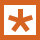 Kterou z uvedených pedagogických metod je možné využít v základní edukaci?Kontrolní otázka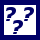 Které metody učení patří mezi velmi efektivní?Samostatný úkol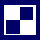 Analyzujte jednu z uvedených didaktických metod a napište její výhody a případné nevýhody.DVOŘÁKOVÁ, KANĚČKOVÁ, E. Výchova dívek v Čechách a na Moravě. Praha: Grada, 2021. s. 200. ISBN 978-80-271-1292-0.MANDYSOVÁ, P. Příprava na edukaci v ošetřovatelství. Pardubice: Univerzita Pardubice, 2016. ISBN 978-80-7395-971-5.ŠAFRÁNKOVÁ, D. Pedagogika. Praha: Grada 2019. 368 s. ISBN 978-80-247-5511-3.KASPER, T., KASPEROVÁ, D. Dějiny pedagogiky. Praha: Grada, 2008. ISBN 978-80-247-2429-4-Přehled dostupných ikonPozn. Tuto část dokumentu nedoporučujeme upravovat, aby byla zachována správná funkčnost vložených maker. Tento poslední oddíl může být zamknut v MS Word 2010 prostřednictvím menu Revize/Omezit úpravy.Takto je rovněž omezena možnost měnit například styly v dokumentu. Pro jejich úpravu nebo přidávání či odebírání je opět nutné omezení úprav zrušit. Zámek není chráněn heslem.Čas potřebný ke studiuCíle kapitolyKlíčová slova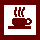 Nezapomeňte na odpočinekPrůvodce studiem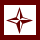 Průvodce textemRychlý náhled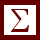 Shrnutí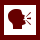 Tutoriály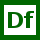 Definice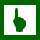 K zapamatování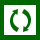 Případová studie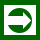 Řešená úloha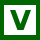 VětaKontrolní otázka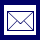 Korespondenční úkol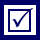 Odpovědi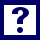 OtázkySamostatný úkolDalší zdroje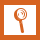 Pro zájemceÚkol k zamyšlení